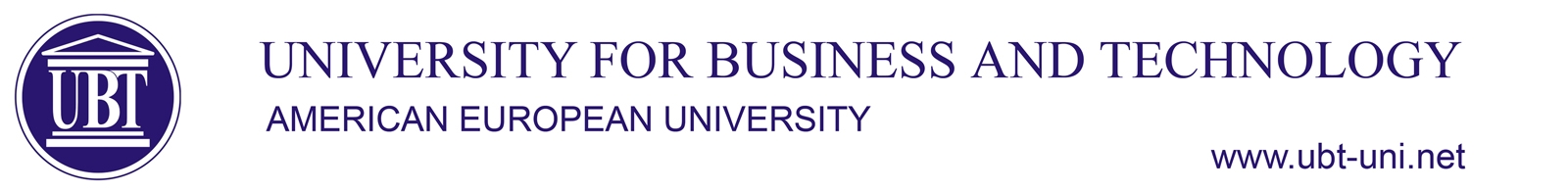 BSc Media and CommunicationSyllabusSubjectWriting Skills 2Writing Skills 2Writing Skills 2Writing Skills 2SubjectTypeSemesterECTSCodeSubjectOBLIGATORY (O)2590WS2152Lecturer MSc. Safet ZejnullahuMSc. Safet ZejnullahuMSc. Safet ZejnullahuMSc. Safet ZejnullahuTeaching AssistantTutorGoals and ObjectivesExtending the knowledge regarding writing special forms of journalism, including research journalism and special sections. Specifics of writing for internet media, then texts of analytical and publicist journalism. Writing for radio and television broadcast. Special focus is placed on topics related to reporting and report media-public.    Extending the knowledge regarding writing special forms of journalism, including research journalism and special sections. Specifics of writing for internet media, then texts of analytical and publicist journalism. Writing for radio and television broadcast. Special focus is placed on topics related to reporting and report media-public.    Extending the knowledge regarding writing special forms of journalism, including research journalism and special sections. Specifics of writing for internet media, then texts of analytical and publicist journalism. Writing for radio and television broadcast. Special focus is placed on topics related to reporting and report media-public.    Extending the knowledge regarding writing special forms of journalism, including research journalism and special sections. Specifics of writing for internet media, then texts of analytical and publicist journalism. Writing for radio and television broadcast. Special focus is placed on topics related to reporting and report media-public.    Expected resultsStudents will learn specifics of working in the research’ journalism, in the civic journalism, and their role into the media of internet’s era. They will learn to write for media of internet, writing texts for analytical journalism (Analysis, Comments, Editorial, Column, Interview, Survey etc.). Moreover, they will learn to write texts for publicist journalism (Reportage, Sketch, Feuilleton, etc.). Students will also learn regarding specific reporting topics, like black chronicle and other areas, like ethical topics, ways how an editorial function but not only. Students will learn specifics of working in the research’ journalism, in the civic journalism, and their role into the media of internet’s era. They will learn to write for media of internet, writing texts for analytical journalism (Analysis, Comments, Editorial, Column, Interview, Survey etc.). Moreover, they will learn to write texts for publicist journalism (Reportage, Sketch, Feuilleton, etc.). Students will also learn regarding specific reporting topics, like black chronicle and other areas, like ethical topics, ways how an editorial function but not only. Students will learn specifics of working in the research’ journalism, in the civic journalism, and their role into the media of internet’s era. They will learn to write for media of internet, writing texts for analytical journalism (Analysis, Comments, Editorial, Column, Interview, Survey etc.). Moreover, they will learn to write texts for publicist journalism (Reportage, Sketch, Feuilleton, etc.). Students will also learn regarding specific reporting topics, like black chronicle and other areas, like ethical topics, ways how an editorial function but not only. Students will learn specifics of working in the research’ journalism, in the civic journalism, and their role into the media of internet’s era. They will learn to write for media of internet, writing texts for analytical journalism (Analysis, Comments, Editorial, Column, Interview, Survey etc.). Moreover, they will learn to write texts for publicist journalism (Reportage, Sketch, Feuilleton, etc.). Students will also learn regarding specific reporting topics, like black chronicle and other areas, like ethical topics, ways how an editorial function but not only. ContentWeekly planWeekly planWeekly planWeekContentIntroductionIntroductionIntroduction1ContentJournalism of special sectionJournalism of special sectionJournalism of special section2ContentCitizen Journalism / Media Convergence  Citizen Journalism / Media Convergence  Citizen Journalism / Media Convergence  3ContentHow to handle an event    How to handle an event    How to handle an event    4ContentAnalytical journalism texts – specific elementsAnalytical journalism texts – specific elementsAnalytical journalism texts – specific elements5ContentPublicist journalism texts – writing types and specificsPublicist journalism texts – writing types and specificsPublicist journalism texts – writing types and specifics6ContentWriting in order to transmit in radioWriting in order to transmit in radioWriting in order to transmit in radio7ContentIntermediate test /ProjectIntermediate test /ProjectIntermediate test /Project8ContentSpecifics of Television journalismSpecifics of Television journalismSpecifics of Television journalism9ContentReporting topicsReporting topicsReporting topics10ContentWriting and reporting black chronicle newsWriting and reporting black chronicle newsWriting and reporting black chronicle news11ContentReporting EthicsReporting EthicsReporting Ethics12ContentEditorial Structure and its’ function  Editorial Structure and its’ function  Editorial Structure and its’ function  13ContentRatio media – publicRatio media – publicRatio media – public14ContentFinal exam Final exam Final exam 15ContentContentContentTeaching methods Activities Activities Activities Amount (%)Teaching methods LectureLectureLecture60%Teaching methods PracticePracticePractice20%Teaching methods ProjectsProjectsProjects20%Teaching methods Teaching methods Teaching methods Teaching methods Teaching methods Evaluation methodsEvaluation activitiesNumberWeekAmount (%)Evaluation methodsParticipation 15%Evaluation methods Practices 25%Evaluation methodsEvaluation methodsFinal Exam60 %Evaluation methodsEvaluation methodsEvaluation methodsSources and concretization methods MethodsMethodsMethodsNumberSources and concretization methods ClassClassClass1Sources and concretization methods 1Sources and concretization methods MoodleMoodleMoodleSources and concretization methods Sources and concretization methods ProjectorProjectorProjector1Sources and concretization methods ActivitiesType of ActivityType of ActivityWeekly hoursTotal ActivitiesLectures and PracticesLectures and Practices345ActivitiesOther teaching methodsOther teaching methods345ActivitiesSelf-studiesSelf-studies35ActivitiesActivitiesActivitiesLiterature/ReferencesBase Literature:Safet Zejnullahu: “Shkathtësitë e shkrimit”, UBT, 2019Stephan Russ-Mohl: “Gazetaria”, k&b, Tiranë, 2010Bill Kovach, Tom Rosenstiel: “Elementët e gazetarisë”, Tiranë 2009Additional Literature:Hugho de Burgh: ’Gazetaria investiguese”, Qendra për ekselencë në gazetari, Tiranë, botimi i dytë, 2008Lawrence Marzouk: Udhëzues për Gazetari hulumtuese të bazuar në dokumente në Kosovë, BIRN, 2012Behar Zogiani: “Domosdoshmëria e komunikimit me publikun”, Prishtinë 2013Umberto Eko: “Si shkruaj”, Prishtinë 2003Edmund B. Lambeth: “Gazetaria me përkushtim: etikë për profesionin. Tiranë, 1998Melvin Mencher: “Raportimi dhe shkrimi i lajmeve”, Botimi 5, Onufri, 1996Joseph R. Dominick: “Dinamika e komunikimit masiv – Media në periudhën digjitale”, Tiranë 2010Grup autorësh - “Të shkruarit për mediume të shtypura”, MIM, Shkup, 2005Kodi i Mediave të Shkruara të KosovësBase Literature:Safet Zejnullahu: “Shkathtësitë e shkrimit”, UBT, 2019Stephan Russ-Mohl: “Gazetaria”, k&b, Tiranë, 2010Bill Kovach, Tom Rosenstiel: “Elementët e gazetarisë”, Tiranë 2009Additional Literature:Hugho de Burgh: ’Gazetaria investiguese”, Qendra për ekselencë në gazetari, Tiranë, botimi i dytë, 2008Lawrence Marzouk: Udhëzues për Gazetari hulumtuese të bazuar në dokumente në Kosovë, BIRN, 2012Behar Zogiani: “Domosdoshmëria e komunikimit me publikun”, Prishtinë 2013Umberto Eko: “Si shkruaj”, Prishtinë 2003Edmund B. Lambeth: “Gazetaria me përkushtim: etikë për profesionin. Tiranë, 1998Melvin Mencher: “Raportimi dhe shkrimi i lajmeve”, Botimi 5, Onufri, 1996Joseph R. Dominick: “Dinamika e komunikimit masiv – Media në periudhën digjitale”, Tiranë 2010Grup autorësh - “Të shkruarit për mediume të shtypura”, MIM, Shkup, 2005Kodi i Mediave të Shkruara të KosovësBase Literature:Safet Zejnullahu: “Shkathtësitë e shkrimit”, UBT, 2019Stephan Russ-Mohl: “Gazetaria”, k&b, Tiranë, 2010Bill Kovach, Tom Rosenstiel: “Elementët e gazetarisë”, Tiranë 2009Additional Literature:Hugho de Burgh: ’Gazetaria investiguese”, Qendra për ekselencë në gazetari, Tiranë, botimi i dytë, 2008Lawrence Marzouk: Udhëzues për Gazetari hulumtuese të bazuar në dokumente në Kosovë, BIRN, 2012Behar Zogiani: “Domosdoshmëria e komunikimit me publikun”, Prishtinë 2013Umberto Eko: “Si shkruaj”, Prishtinë 2003Edmund B. Lambeth: “Gazetaria me përkushtim: etikë për profesionin. Tiranë, 1998Melvin Mencher: “Raportimi dhe shkrimi i lajmeve”, Botimi 5, Onufri, 1996Joseph R. Dominick: “Dinamika e komunikimit masiv – Media në periudhën digjitale”, Tiranë 2010Grup autorësh - “Të shkruarit për mediume të shtypura”, MIM, Shkup, 2005Kodi i Mediave të Shkruara të KosovësBase Literature:Safet Zejnullahu: “Shkathtësitë e shkrimit”, UBT, 2019Stephan Russ-Mohl: “Gazetaria”, k&b, Tiranë, 2010Bill Kovach, Tom Rosenstiel: “Elementët e gazetarisë”, Tiranë 2009Additional Literature:Hugho de Burgh: ’Gazetaria investiguese”, Qendra për ekselencë në gazetari, Tiranë, botimi i dytë, 2008Lawrence Marzouk: Udhëzues për Gazetari hulumtuese të bazuar në dokumente në Kosovë, BIRN, 2012Behar Zogiani: “Domosdoshmëria e komunikimit me publikun”, Prishtinë 2013Umberto Eko: “Si shkruaj”, Prishtinë 2003Edmund B. Lambeth: “Gazetaria me përkushtim: etikë për profesionin. Tiranë, 1998Melvin Mencher: “Raportimi dhe shkrimi i lajmeve”, Botimi 5, Onufri, 1996Joseph R. Dominick: “Dinamika e komunikimit masiv – Media në periudhën digjitale”, Tiranë 2010Grup autorësh - “Të shkruarit për mediume të shtypura”, MIM, Shkup, 2005Kodi i Mediave të Shkruara të KosovësContactsafet.zejnullahu@ubt-uni.netsafet.zejnullahu@ubt-uni.netsafet.zejnullahu@ubt-uni.netsafet.zejnullahu@ubt-uni.net